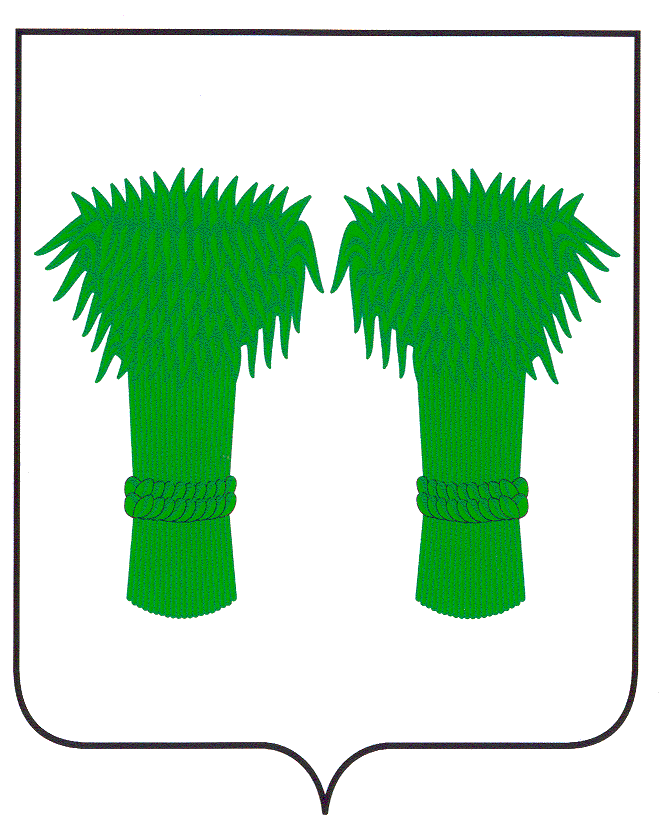 МУНИЦИПАЛЬНЫЙВЕСТНИК                                     информационный бюллетеньОфициальное издание районного Собрания депутатов иадминистрации Кадыйского муниципального районаРОССИЙСКАЯ ФЕДЕРАЦИЯКОСТРОМСКАЯ ОБЛАСТЬАДМИНИСТРАЦИЯ КАДЫЙСКОГО МУНИЦИПАЛЬНОГО РАЙОНАРАСПОРЯЖЕНИЕ« 30»  декабря 2019 г.				 			                          №  504-р         Об утверждении Плана проверок в сфере закупок	В соответствии с постановлениями администрации Кадыйского муниципального района Костромской области от 04.03.2014 года № 84 «Об утверждении Положения о секторе внутреннего муниципального финансового контроля администрации Кадыйского муниципального района Костромской области», от 11.08.2014 года № 337 «Об утверждении порядка проведения плановых и внеплановых проверок соблюдения законодательства Российской Федерации и иных нормативных правовых актов о контрактной системе в сфере закупок товаров, работ, услуг для обеспечения государственных и муниципальных нужд администрацией Кадыйского муниципального района», руководствуясь Уставом Кадыйского муниципального района1. Утвердить План проведения проверок в сфере закупок  сектором внутреннего муниципального финансового контроля администрации Кадыйского муниципального района на I полугодие 2020 года (Приложение).2. Контроль за исполнением настоящего распоряжения оставляю за собой.3. Настоящее распоряжение вступает в силу со дня его подписания и подлежит опубликованию.Глава администрацииКадыйского муниципального района         Е.Ю.БольшаковПриложениек распоряжению администрацииКадыйского муниципального района                                                                                                                                                                                              « 30 » декабря 2019 г № 504-рПлан проведения проверок в сфере закупок на I полугодие 2020 года.РОССИЙСКАЯ   ФЕДЕРАЦИЯКОСТРОМСКАЯ  ОБЛАСТЬАДМИНИСТРАЦИЯ  КАДЫЙСКОГО  МУНИЦИПАЛЬНОГО РАЙОНАПОСТАНОВЛЕНИЕ«24» декабря  2019г.                                                                                                                                                  № 481О внесении  изменений  в  постановлениеадминистрации  Кадыйского  муниципальногорайона  от  11.03.2019г.  № 76В связи сорганизационно-штатными изменениями, руководствуясь Уставом Кадыйского муниципального района, администрация Кадыйского муниципального района, постановляет:1. Внести в постановление администрации Кадыйского муниципального района от 11.03.2019 года  № 76 «О создании бюджетной комиссии при главе администрации Кадыйского муниципального района» изменения, изложив Приложение № 3 в следующей редакции:1.1. «                                                                                                      Приложение N 3Состав
бюджетной комиссии при главе администрацииКадыйского муниципального районаБольшаков Евгений Юрьевич - глава Кадыйского муниципального района Костромской области, председатель комиссии;Демидов Алексей Владимирович - первый заместитель главы администрации Кадыйского муниципального района, заместитель председателя комиссии;Клопова Татьяна Владимировна - начальник финансового отдела администрации Кадыйского муниципального района, ответственный секретарь комиссии;Ершов Александр Николаевич – ведущий специалист-юрист администрации Кадыйского муниципального района;Цыплова Марина Александровна - председатель Собрания депутатов Кадыйского муниципального района, глава Столпинского сельского поселения;Ларионова Валентина Витальевна – руководитель аппарата администрации Кадыйского муниципального района;Куликова Надежда Николаевна – заместитель главы администрации Кадыйского муниципального района по экономике – начальник отдела по экономике, имущественно-земельным отношениям, размещению муниципального заказа, ценообразованию, предпринимательству и защите прав потребителей;Чистякова Анастасия Павловна – ведущий эксперт по природным ресурсам и охране окружающей среды отдела архитектуры, строительства, жилищно-коммунального хозяйства, транспорта, природных ресурсов и охраны окружающей среды;Захаров Михаил Алексеевич - начальник ПП № 10 МО МВД России "Макарьевский" (по согласованию);Смирнова Ольга Николаевна – начальник отдела – старший судебный пристав ОСП по Кадыйскому району УФССП по Костромской области (по согласованию);Смирнова Тамара Игоревна – ведущий эксперт по трудовым отношениям администрации Кадыйского муниципального района;Жарова Ольга Ананьевна – председатель контрольно-счетной комиссии Кадыйского муниципального района (по согласованию);Козлов Роман Владимирович – директор ОГУ «Кадыйское лесничество» (по согласованию);Воронина Марина Николаевна – руководитель клиентской службы (на правах отдела) в Кадыйском районе УПФР в г. Мантурово Костромской области».Контроль за выполнением настоящего постановления оставляю за собой.Настоящее  постановление  вступает  в силу  с  момента  подписания.Глава Кадыйского муниципального района        Е. Ю. БольшаковРОССИЙСКАЯ   ФЕДЕРАЦИЯКОСТРОМСКАЯ  ОБЛАСТЬАДМИНИСТРАЦИЯ  КАДЫЙСКОГО  МУНИЦИПАЛЬНОГО РАЙОНАПОСТАНОВЛЕНИЕ«26» декабря 2019 года                                                                                                               № 483О внесении изменений в постановление администрации Кадыйского муниципального района от 19 декабря 2016 года № 350В соответствии с постановлением администрации Кадыйского муниципального района от 08 ноября 2013 года № 575 «Об утверждении порядка принятия решений о разработке муниципальных программ Кадыйского муниципального района, их формирования, реализации и проведения оценки эффективности их реализации», руководствуясь Уставом Кадыйского муниципального района, администрация Кадыйского муниципального района постановляет:1. Внести в постановление администрации Кадыйского муниципального района от 19 декабря 2016 года № 350 «Об утверждении муниципальной Программы «Развитие системы образования Кадыйского муниципального района на 2017-2021 годы» (в редакции постановления администрации Кадыйского муниципального района от 27 мая 2019 года № 185) следующие изменения:1.1. Дополнить Приложение № 2 «План мероприятий по выполнению муниципальной программы «Развитие системы образования Кадыйского муниципального района на 2017-2021 годы» разделом 6 следующего содержания (приложение).2. Контроль за исполнением настоящего постановления возложить на заместителя главы администрации по социальным вопросам (Н.Н. Смолина).3. Настоящее постановление вступает в силу с момента официального опубликования.Глава администрацииКадыйского муниципального района Е.Ю. БольшаковПриложениек постановлению администрацииКадыйского муниципального районаот «26» декабря 2019 года № 483РОССИЙСКАЯ ФЕДЕРАЦИЯКОСТРОМСКАЯ ОБЛАСТЬАДМИНИСТРАЦИЯ КАДЫЙСКОГО МУНИЦИПАЛЬНОГО РАЙОНА                                       ПОСТАНОВЛЕНИЕот  « 31 » декабря 2019 года                                                                                                                               № 494  О внесении изменений в постановлениеадминистрации Кадыйского муниципального района от 24.09.2018 года №332В целях актуализации мероприятий муниципальной программы «Управление муниципальными финансами и муниципальным долгом Кадыйского муниципального района на 2018-2020 годы» администрация Кадыйского муниципального района постановляет:Внести в  постановление администрации Кадыйского муниципального района от 24 сентября 2018 года «Об утверждении муниципальной программы «Управление муниципальными финансами и муниципальным долгом Кадыйского муниципального района на 2018-2020 годы» следующие изменения:  	1.1. пункт 8 паспорта муниципальной программы «Управление муниципальными финансами и муниципальным долгом Кадыйского муниципального района на 2018-2020 годы»изложить в следующей редакции: 	«Общий объем средств, направляемых на реализацию Муниципальной программы, составляет 59375,3 тыс.рублей, в т.ч.:            2018 год — 22053,5 тыс.рублей; 	2019 год — 23805,0 тыс.рублей; 	2020 год — 13516,8 тыс.рублей 	1) средства бюджета муниципального района  59323,7 тыс.рублей, в том числе            2018 год — 22036 тыс.рублей;            2019 год —  23787,7тыс.рублей;            2020 год — 13500,0 тыс.рублей            2) средства областного бюджета 51,6 тыс.рублей, в том числе:            2018 год — 17,5 тыс.рублей;            2019 год — 17,3 тыс.рублей;            2020 год — 16,8 тыс.рублей»1.2. Пункт 9 паспорта подпрограммы «Управление муниципальным долгом Кадыйского муниципального района»изложить в следующей редакции:«Объем финансирования:  за счет средств бюджета Кадыйского муниципального района — 3460,8 тыс.рублей, в т.ч.:         2018 год — 1236,0 тыс.рублей; 	2019 год — 1124,8 тыс.рублей; 	2020 год — 1100,0 тыс.рублей 	 1.2. пункт 9 паспорта подпрограммы «Совершенствование межбюджетных отношений в Кадыйском муниципальном районе» изложить в следующей редакции:«Объем финансирования: 46585,3 тыс.рублей, в т.ч.:          2018 год — 17817,5 тыс.рублей; 	2019 год — 19651,0 тыс.рублей; 	2020 год — 9116,8 тыс.рублей 	1) средства бюджета муниципального района -  46533,7 тыс.рублей, в том числе            2018 год — 17800,0 тыс.рублей;            2019 год — 19633,7 тыс.рублей;            2020 год — 9100,0 тыс.рублей            2) средства областного бюджета 51,6 тыс.рублей, в том числе:            2018 год — 17,5 тыс.рублей;            2019 год — 17,3 тыс.рублей;            2020 год — 16,8 тыс.рублей» 	1.3. пункт 9 паспорта подпрограммы «Обеспечение реализации муниципальной программы Кадыйского муниципального района «Управление муниципальными финансами и муниципальным долгом Кадыйского муниципального района» изложить в следующей редакции:«Объем финансирования: за счет средств бюджета Кадыйского муниципального района -  9329,2 тыс.рублей, в т.ч.:       2018 год — 3000,0 тыс.рублей; 	2019 год — 3029,2 тыс.рублей; 	2020 год — 3300,0 тыс.рублей» 	1.4. в подпункте 2.1 пункта 2 приложения №7 к муниципальной программе «Управление муниципальными финансами и муниципальным долгом Кадыйского муниципального района» цифры «4250,0» заменить цифрами «4918,0» 	1.5. в подпункте 2.2 пункта 2 приложения №7 к муниципальной программе «Управление муниципальными финансами и муниципальным долгом Кадыйского муниципального района» цифры «13800,0» заменить цифрами «15275,7»; цифры «13900,0» заменить цифрами «4182,0»в подпункте 2.3 пункта 2  приложения №7 к муниципальной программе «Управление муниципальными финансами и муниципальным долгом Кадыйского муниципального района» на 2020 год цифры «17,5» заменить цифрами «16,8»в подпункте 3.1 пункта 3  приложения №7 к муниципальной программе «Управление муниципальными финансами и муниципальным долгом Кадыйского муниципального района» на 2019 год цифры «1150,0» заменить цифрами «1124,8» 	1.7. в подпункте 4.1 пункта 4 приложения №7 к муниципальной программе «Управление муниципальными финансами и муниципальным долгом Кадыйского муниципального района» цифры «1468,8» заменить цифрами «3029,2»2. Настоящее постановление вступает в силу с момента его официального опубликования.Глава Кадыйского муниципального района           Е.Ю.Большаков                                  РОССИЙСКАЯ  ФЕДЕРАЦИЯКОСТРОМСКАЯ  ОБЛАСТЬАДМИНИСТРАЦИЯ КАДЫЙСКОГО МУНИЦИПАЛЬНОГО РАЙОНАПОСТАНОВЛЕНИЕ «13 » января 2020  года						                                                          № 3О внесении изменений в постановлениеадминистрации Кадыйского муниципальногорайона от 01 октября 2018 года № 346В целях реализации требований статей 25, 39 Уголовно-исполнительного кодекса Российской Федерации, статей 49, 50 Уголовного кодекса Российской Федерации, руководствуясь Уставом Кадыйского муниципального района,постановляю:         1. Дополнить постановление администрации Кадыйского муниципального района от 01 октября 2018 года № 346 «Об определении мест для отбывания исправительных работ, назначенных осужденному, не имеющему основного места работы, а также видов обязательных работ, осужденными, и объектов, на которых отбываются указанные работы» (информационный бюллетень «Муниципальный вестник» от 08.10.2018 г. № 197)   пунктом 1(1) следующего содержания:«1(1). Рекомендовать руководителям организаций, указанных в пункте 1 настоящего постановления установить квоту - минимальное количество мест в размере не менее одного для трудоустройства граждан, осужденных к исправительным работам.
     	Руководителям организаций предоставить в срок до 1 апреля 2020 года, а в дальнейшем предоставлять ежегодно в срок до 1 января в администрацию Кадыйского муниципального района информацию о выделении квоты для трудоустройства граждан, указанных в пункте 1  настоящего постановления.При увольнении граждан, осужденных к исправительным работам с рабочих мест, предоставляемых в счет установленной квоты, резервировать освободившиеся рабочие места для трудоустройства граждан, осужденных к исправительным работам».2. Пункт 3 постановления администрации Кадыйского муниципального района от 01 октября 2018 года № 346 изложить в следующей редакции: «3. Контроль за выполнением настоящего постановления возложить на руководителя аппарата администрации Кадыйского  муниципального  района».3. Настоящее постановление вступает в силу со дня официального опубликования в информационном бюллетене "Муниципальный вестник".Глава Кадыйского муниципального района     Е.Ю.БольшаковРОССИЙСКАЯ ФЕДЕРАЦИЯКОСТРОМСКАЯ ОБЛАСТЬАДМИНИСТРАЦИЯ КАДЫЙСКОГО МУНИЦИПАЛЬНОГО РАЙОНА ПОСТАНОВЛЕНИЕ«15»  января   2020 года								                                  № 7                О внесении изменений в постановлениеадминистрации Кадыйского муниципальногорайона № 687 от  27.12.2013 года            В связи с организационно-штатными изменениями в администрации Кадыйского муниципального района, руководствуясь Уставом муниципального образования Кадыйский муниципальный  район, администрация Кадыйского муниципального района постановляет:             1.Внести в постановление администрации Кадыйского муниципального района № 687 от  27.12.2013  года следующие изменения:   1.1.Пункт 1.1 изложить в следующей редакции:  « Создать единую комиссию по осуществлению закупок в составе:Демидов А. В.- первый заместитель главы администрации Кадыйского муниципального района- председатель комиссии;Куликова Н.Н.- и.о. заместителя главы администрации Кадыйского муниципального района по экономике, начальник отдела по экономике, имущественно-земельным отношениям, размещению муниципального заказа, ценообразованию, предпринимательству и защите прав потребителей администрации Кадыйского муниципального района- заместитель  председателя комиссии                                              Члены комиссии: Агафонова М.А.- начальник отдела учета и отчетности администрации Кадыйского муниципального района; Клопова Т.В.- начальник финансового отдела администрации Кадыйского муниципального района;Потапов К.А.- ведущий зксперт по коммунальной инфраструктуре и дорожной деятельности отдела архитектуры, строительства, ЖКХ, дорожного хозяйства, транспорта, природных ресурсов и охраны окружающей среды администрации Кадыйского муниципального района.         2.Контроль за исполнением настоящего постановления возложить на первого заместителя главы администрации Кадыйского муниципального района А.В.Демидова         3.Постановление  вступает в силу с момента подписания и подлежит официальному опубликованию.Глава Кадыйского муниципального района Е.Ю.Большаковп/пНаименование субъекта проверкиИНН субъекта проверкиАдрес местонахождения субъекта проверкиЦель проведения проверкиОснование проведения проверкиМесяц начала проведения проверки1Заказчик:Администрация Вешкинского сельского поселения Кадыйского муниципального района Костромской области4412002780Российская Федерация, 157971, Костромская обл, Кадыйский р-н, п.  Вешка ул. Островская   д. 1аПредупреждение и выявление нарушений законодательства Российской Федерации о контрактной системе в сфере закупокст.99 Федерального закона от 05.04.2013 №44-ФЗФевраль 2020 г.2Заказчик:Администрация Паньковского сельского поселения Кадыйского муниципального района Костромской области4412002847Российская Федерация, 157990, Костромская обл, Кадыйский р-н, д. Паньково, ул.Центральная д. 33аПредупреждение и выявление нарушений законодательства Российской Федерации о контрактной системе в сфере закупокст.99 Федерального закона от 05.04.2013 №44-ФЗАпрель 2020 г.6. Реализация мероприятий национального проекта «Образование»6. Реализация мероприятий национального проекта «Образование»6. Реализация мероприятий национального проекта «Образование»6. Реализация мероприятий национального проекта «Образование»6. Реализация мероприятий национального проекта «Образование»6. Реализация мероприятий национального проекта «Образование»6. Реализация мероприятий национального проекта «Образование»6. Реализация мероприятий национального проекта «Образование»6. Реализация мероприятий национального проекта «Образование»6. Реализация мероприятий национального проекта «Образование»6. Реализация мероприятий национального проекта «Образование»6.1Создание в общеобразовательных организациях Кадыйского муниципального района Центров образования цифрового и гуманитарного профилей «Точка роста» (МКОУ Завражная СОШ, МКОУ Кадыйская СОШ, МКОУ Текунская ООШ)Создание в общеобразовательных организациях Кадыйского муниципального района Центров образования цифрового и гуманитарного профилей «Точка роста» (МКОУ Завражная СОШ, МКОУ Кадыйская СОШ, МКОУ Текунская ООШ)Создание в общеобразовательных организациях Кадыйского муниципального района Центров образования цифрового и гуманитарного профилей «Точка роста» (МКОУ Завражная СОШ, МКОУ Кадыйская СОШ, МКОУ Текунская ООШ)Создание в общеобразовательных организациях Кадыйского муниципального района Центров образования цифрового и гуманитарного профилей «Точка роста» (МКОУ Завражная СОШ, МКОУ Кадыйская СОШ, МКОУ Текунская ООШ)Создание в общеобразовательных организациях Кадыйского муниципального района Центров образования цифрового и гуманитарного профилей «Точка роста» (МКОУ Завражная СОШ, МКОУ Кадыйская СОШ, МКОУ Текунская ООШ)Создание в общеобразовательных организациях Кадыйского муниципального района Центров образования цифрового и гуманитарного профилей «Точка роста» (МКОУ Завражная СОШ, МКОУ Кадыйская СОШ, МКОУ Текунская ООШ)Создание в общеобразовательных организациях Кадыйского муниципального района Центров образования цифрового и гуманитарного профилей «Точка роста» (МКОУ Завражная СОШ, МКОУ Кадыйская СОШ, МКОУ Текунская ООШ)Обновление содержания и совершенствования методов обучения предметных областейОбновление содержания и совершенствования методов обучения предметных областейОтдел образования, руководители образовательных учрежденийВсего финансовых средств, в том числе:0000200440федеральный бюджет000000областной бюджет000000местный бюджет00002004409030702400Е15169024400002004406.2Создание условий для занятия физической культурой и спортом в рамках федерального проекта «Успех каждого ребенка» (МКОУ Кадыйская СОШ – ремонт спортивного зала)Создание условий для занятия физической культурой и спортом в рамках федерального проекта «Успех каждого ребенка» (МКОУ Кадыйская СОШ – ремонт спортивного зала)Создание условий для занятия физической культурой и спортом в рамках федерального проекта «Успех каждого ребенка» (МКОУ Кадыйская СОШ – ремонт спортивного зала)Создание условий для занятия физической культурой и спортом в рамках федерального проекта «Успех каждого ребенка» (МКОУ Кадыйская СОШ – ремонт спортивного зала)Создание условий для занятия физической культурой и спортом в рамках федерального проекта «Успех каждого ребенка» (МКОУ Кадыйская СОШ – ремонт спортивного зала)Создание условий для занятия физической культурой и спортом в рамках федерального проекта «Успех каждого ребенка» (МКОУ Кадыйская СОШ – ремонт спортивного зала)Создание условий для занятия физической культурой и спортом в рамках федерального проекта «Успех каждого ребенка» (МКОУ Кадыйская СОШ – ремонт спортивного зала)Создание условий для занятий физической культурой и спортомСоздание условий для занятий физической культурой и спортомОтдел образования, руководители образовательных учрежденийВсего финансовых средств, в том числе:0000956,20федеральный бюджет0000634,80областной бюджет000033,40местный бюджет000028809030702400Е2509702440000956,206.3Участие в реализации регионального проекта в рамках национального проекта «Образование» «Успех каждого ребенка» (МКУ ДО «Дом детского творчества»)Участие в реализации регионального проекта в рамках национального проекта «Образование» «Успех каждого ребенка» (МКУ ДО «Дом детского творчества»)Участие в реализации регионального проекта в рамках национального проекта «Образование» «Успех каждого ребенка» (МКУ ДО «Дом детского творчества»)Участие в реализации регионального проекта в рамках национального проекта «Образование» «Успех каждого ребенка» (МКУ ДО «Дом детского творчества»)Участие в реализации регионального проекта в рамках национального проекта «Образование» «Успех каждого ребенка» (МКУ ДО «Дом детского творчества»)Участие в реализации регионального проекта в рамках национального проекта «Образование» «Успех каждого ребенка» (МКУ ДО «Дом детского творчества»)Участие в реализации регионального проекта в рамках национального проекта «Образование» «Успех каждого ребенка» (МКУ ДО «Дом детского творчества»)Всего финансовых средств, в том числе:000000Увеличение доли детей в возрасте от 5 до 18 лет, охваченных дополнительным образованиемДиректор МКУ ДО «Дом детского творчества»Директор МКУ ДО «Дом детского творчества»федеральный бюджет000000областной бюджет000000местный бюджет000000Итого по подразделуИтого по подразделу00001156,24409030702400Е1516902449030702400Е15169024400002004409030702400Е2509702449030702400Е2509702440000956,20ИТОГО по 1-6 разделуИТОГО по 1-6 разделу15437,82705,43003,94399,54373,23782903070142000005902449030701420000059024430564915200009030702421000059024490307024210000590244607489012480009030701420000059124490307014200000591244125232323282890307024210000591244903070242100005912446551201301351351359030702421007203024490307024210072030244260060050050050050090307024320071020244903070243200710202441517,8302,4302,4303305305903070243200S1020244903070243200S102024499019819819819819890307094360020160244903070943600201602442705152,500090307014200000590112903070142000005901125010100009030702421000059011290307024210000590112100202000090307014000020280244903070140000202802440008406657759030702400002028024490307024000020280244000231813291344903070940000202802449030709400002028024400082,557579030702400Е1516902449030702400Е15169024400002004409030702400Е2509702449030702400Е2509702440000956,20Информационный бюллетень выходит не реже 1 раза в квартал.Тираж 10 экземпляров.Учредители: Собрание депутатов и администрация Кадыйского муниципального района.Адрес: 157980 Костромская область п. Кадый ул. Центральная д. 3; тел./факс (49442) 3-40-08 .